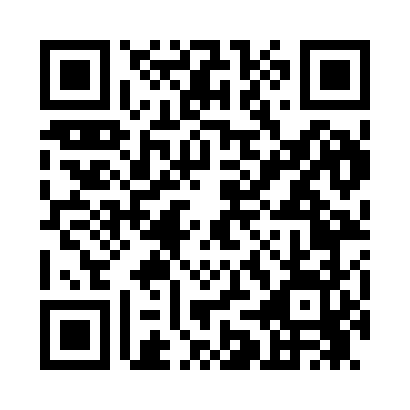 Prayer times for Autumnbrook, Arkansas, USAMon 1 Jul 2024 - Wed 31 Jul 2024High Latitude Method: Angle Based RulePrayer Calculation Method: Islamic Society of North AmericaAsar Calculation Method: ShafiPrayer times provided by https://www.salahtimes.comDateDayFajrSunriseDhuhrAsrMaghribIsha1Mon4:345:591:135:008:269:522Tue4:356:001:135:008:269:513Wed4:356:001:135:008:269:514Thu4:366:011:135:008:269:515Fri4:366:011:145:018:269:506Sat4:376:021:145:018:269:507Sun4:386:021:145:018:259:508Mon4:396:031:145:018:259:499Tue4:396:031:145:018:259:4910Wed4:406:041:145:018:249:4811Thu4:416:051:145:018:249:4812Fri4:426:051:155:018:249:4713Sat4:426:061:155:028:239:4714Sun4:436:061:155:028:239:4615Mon4:446:071:155:028:229:4516Tue4:456:081:155:028:229:4517Wed4:466:081:155:028:229:4418Thu4:476:091:155:028:219:4319Fri4:486:101:155:028:209:4220Sat4:496:101:155:028:209:4121Sun4:506:111:155:028:199:4122Mon4:506:121:155:028:199:4023Tue4:516:131:155:028:189:3924Wed4:526:131:155:028:179:3825Thu4:536:141:155:018:169:3726Fri4:546:151:155:018:169:3627Sat4:556:151:155:018:159:3528Sun4:566:161:155:018:149:3429Mon4:576:171:155:018:139:3330Tue4:586:181:155:018:139:3231Wed4:596:181:155:018:129:31